6 – СУМПОР – СВОЈСТВА И ПРИМЕНА- ознака: S     Z=16 (16p+, 16e-)                        A= 32 ( p+ + e- = 32, n0=32 -16=16)- распоред е- у омотачу: K2 L8 M6    3. валентни ниво, 6 валентних е-, што значи да се сумпор налази у 3. периоди и VIa тј. 16. групи ПСЕ- сумпор гради стабилан цикличан молекул, у коме је 8 атома сумпора повезано неполарним ковалентним везама тј. сваки атом сумпора гради по две једноструке везе са суседним атомима сумпора у цикличном молекулу (нацртај Луисов симбол сумпора и видећеш да има 2 неспарена е- од којих сваки гради по једну једноструку везу!)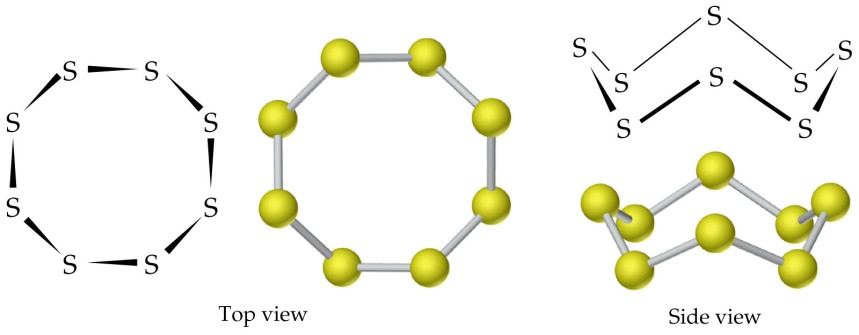 *Налажење у природи:1) у елементарном стању(S8) – налази се на дубини преко 200m испод нивоа песка- јавља се у две алотропске модификације – ромбични и моноклинични сумпор (разликују се по распореду атома сумпора у простору):                   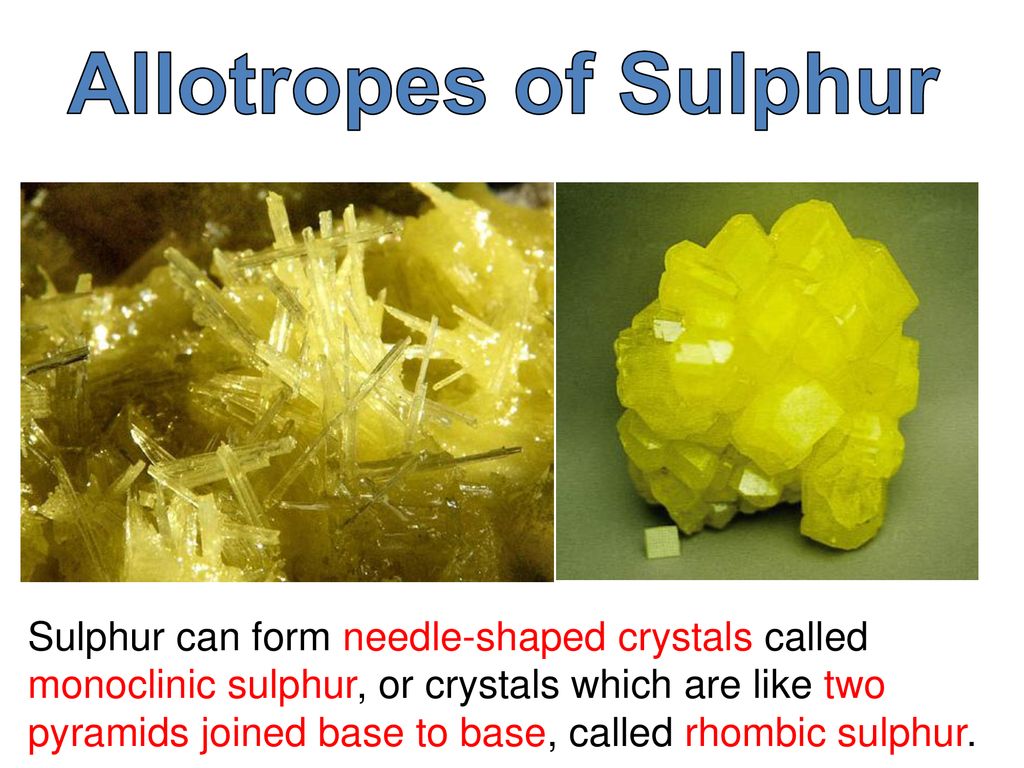 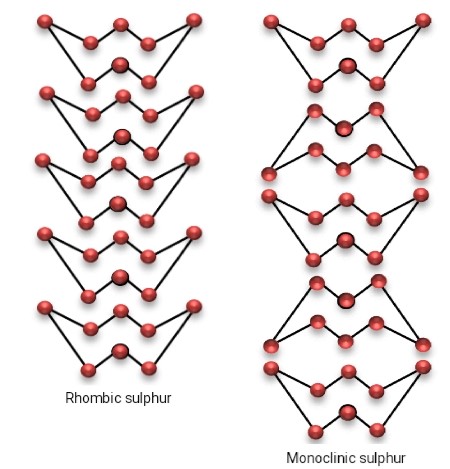 - ромбични чине крупни кристали, а моноклинични је игличаст 2) у облику једињења – налази се у многим рудама (најважнија је пирит FeS2)                                      - у аминокиселинама и протеинима (као БИОГЕНИ ЕЛЕМЕНТ)* Физичка својства:Сумпор: 1) чврстог је агрегатног стања, жуте боје                2) не раствара се у води – плива на води; раствара се у органским растварачима                                                                             (етанол C2H5OH, угљеник(IV)-сулфид CS2)SO2 :   гас без боје, отрован за ниже организме, не гори и не подржава горење, загушљив,              један је од загађивача ваздухаH2SO4 : јака киселина, безбојна густа течност, без мириса*Хемијска својства:1) Сагоревање – сумпор гори светло плавим пламеном (оглед из књиге)S + O2 → SO2      сумпор(IV)-оксид (диоксид)- даљом оксидацијом сумпор – диоксида добија се сумпор-триоксид:2SO2 + O2 → 2SO3     сумпор(VI)-оксид (триоксид)(хемијски назив оксида и уобичајени у загради)2) Грађење киселина:- оба оксида сумпора су кисели = са водом граде киселине тј. они су њихови анхидриди:SO2 + H2O → H2SO3      сулфитна (сумпораста) киселинаSO3 + H2O → H2SO4      сулфатна (сумпорна) киселина( SO2 је анхидрид сулфитне, а SO3 је анхидрид сулфатне киселине!)- настајање киселина може да се докаже ПЛАВОМ Лакмус хартијом, која ће у присуству киселине да ПОПЛАВИ!*** H2SO4 је јака киселина – концентрована може да се разблажи са водомНЕ СМЕ :      ВОДА У КИСЕЛИНУ !!!- разблаживање се врши тако што се у чашу са водом, низ стаклени штапић, додаје концентрована киселина уз благо мешање - ако додамо киселину у воду – тренутно се ослобађа огромна количина топлоте која може да доведе до прскања течности и суда, као и до повреда!!!* Примена:Сумпор: 1) у поопривреди – спречавање болести биљака             2) у медицини – за масти против кожних болести             3) у вулканизацији – сумпор гумама даје еластичност             4) у производњи шибица, барута, бојаSO2:      1) за дезинфекцију буради за вино – против микроорганизама               2) конзервирање воћних сокова               3) производња хартије и текстилаH2SO4 : 1) производња ђубрива, боја, експлозива, лекова...                2) у акумулаторима                3) за средства за чишћење*ДОМАЋИ ЗАДАТАК:Одговорити на питања и задатке после лекције у књизи на 24.страни.